INSTRUÇÕESOS NÚMEROS INDICADOS NOS ITENS REFEREM-SE À DOCUMENTAÇÃO/CONDIÇÃO NECESSÁRIA PARA REQUERIMENTO Desempregado ou Aposentado sem vínculo empregatício: 1, 2, 3, 4, 7 e 11Ocupante de cargo/função que não se enquadram em áreas da Administração: 1, 2, 3, 4, 5 e 11Sócio/ Proprietário de empresa que não esteja no exercício profissional: 1, 2, 3, 4, 8 e 11   Ocupante de atividade autônoma ou informal que não se enquadram em áreas específicas da Administração: 1, 2, 3, 4, 6 e 11Residente no Exterior: 1, 2, 3, 4, 9 e 11Doença (moléstia que impeça o exercício profissional por prazo superior a um ano): 1, 2, 4, 10 e 11 Requerimento preenchido e assinado;Pagamento da taxa de solicitação de licença do registro profissional no valor de R$ 39,53 (trinta e nove reais e cinquenta e três centavos) e da anuidade de 2021, conforme data do protocolo. Não aceitamos pagamento através de dinheiro, PIX ou cheque. Solicite antecipadamente o boleto ou autorização para cartão pelo e-mail cramg@cramg.org.br.Cópia das seguintes páginas da Carteira de Trabalho: foto, dados pessoais, ultimo vinculo empregatício e página subsequente em branco;Para CTPS extraviada ou não atualizada: baixar a CTPS digital conforme instruções anexo e encaminhar os prints da parte de contrato de trabalho.Para funcionário publico na ativa: Ato de nomeação do cargo de servidor público ou termo de possePara funcionário publico aposentado: ato de aposentadoria ou publicação de aposentadoria + cópias da CTPS (caso não tenha emitido este documento, apresentar declaração informando).Devolução da Carteira de Identidade Profissional expedida pelo CRA-MG OU em caso de extravio, apresentação de Boletim de Ocorrência Policial – não será aceita declaração de extravio (o profissional que requerer a renovação da licença fica desobrigado ao cumprimento deste item);Declaração do empregador, emitida com identificação do assinante, preferencialmente em papel timbrado e CNPJ, constando a denominação do cargo/função, grau de escolaridade exigido para sua ocupação e descrição detalhada das atividades atualmente desenvolvidas;Comprovante de atividade autônoma / informal ou declaração de função;Comprovante de aposentadoria;Cópia do contrato social/alterações em que é sócio proprietário, juntamente com a declaração de função e:Ultima RAIS e CAGEDPara empresas paralisadas, deverá encaminhar documentação comprobatória (Imposto de Renda, Simples, etc)Se for Empresário Individual, substituir Contrato Social por Requerimento de Empresário (não necessita apresentar RAIS e CAGED)Cópia do comprovante de residência acrescido de declaração do interessado, informando o local da residência e tempo de permanência fora do Brasil. Não será válido cópia de passaporte e de passagens aéreas.Cópia de documento que comprove a moléstia e o impeça de exercer a profissão  por prazo superior a um ano;Lembre-se: se for RT de empresa, deve promover a baixa da responsabilidade técnica no site do CRA/MG – serviços online.CONTATOS E ENDEREÇO PARA ENVIO DE DOCUMENTOSObservação: Devido à pandemia da COVID 19, estamos trabalhando em regime de home office. A solicitação poderá ser encaminhada para o e-mail cramg@cramg.org.br, durante o período em que nossas atividades estiverem suspensas ou via correios (Av. Olegário Maciel, 1233 – Lourdes – Belo Horizonte/MG CEP 30.180.111).REQUERIMENTO DE LICENÇA DO REGISTRO PROFISSIONAL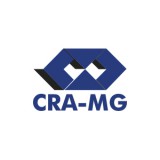 REQUERIMENTO DE LICENÇA DO REGISTRO PROFISSIONALDe conformidade com o Artigo 18º da RN CFA 462/2015, declaro sob minha inteira responsabilidade e penas da lei, que não exerço e não exercerei a profissão enquanto estiver com o Registro Profissional licenciado, estando sujeito a fiscalização deste Regional. Estou ciente de que caso volte a exercer a profissão, deverei promover a reativação do meu Registro Profissional, em cumprimento ao que determina a Lei nº 4.769/65 e seu Regulamento e Resoluções Normativas do CFA. Caso contrário, as penalidades previstas no Artigo 205 do Código Penal - detenção, de três meses a dois anos ou multa - poderão ser aplicadas. Declaro ainda, ter conhecimento de que deverei manter meu cadastro junto ao CRA-MG atualizado, me comprometendo a informar sobre quaisquer alterações de cadastro que por ventura ocorram.De conformidade com o Artigo 18º da RN CFA 462/2015, declaro sob minha inteira responsabilidade e penas da lei, que não exerço e não exercerei a profissão enquanto estiver com o Registro Profissional licenciado, estando sujeito a fiscalização deste Regional. Estou ciente de que caso volte a exercer a profissão, deverei promover a reativação do meu Registro Profissional, em cumprimento ao que determina a Lei nº 4.769/65 e seu Regulamento e Resoluções Normativas do CFA. Caso contrário, as penalidades previstas no Artigo 205 do Código Penal - detenção, de três meses a dois anos ou multa - poderão ser aplicadas. Declaro ainda, ter conhecimento de que deverei manter meu cadastro junto ao CRA-MG atualizado, me comprometendo a informar sobre quaisquer alterações de cadastro que por ventura ocorram.IMPORTANTEO profissional que requerer a licença do registro deverá pagar os duodécimos da anuidade vigente até 30/03/2021. À partir de 31/03/2021 o pagamento da anuidade será integral, com os devidos acréscimos legais.Sendo Responsável Técnico de empresa, deverá promover a baixa pelo site do CRA/MG – serviços online. O CRA-MG poderá solicitar outros documentos para subsidiar a análise do pedido. É obrigatória a apresentação de todos os documentos para análise do pedido. O CRA-MG não se responsabiliza por extravio de correspondências encaminhadas via correios.Formulários rasurados ou preenchidos de forma incorreta não serão aceitos.IMPORTANTEO profissional que requerer a licença do registro deverá pagar os duodécimos da anuidade vigente até 30/03/2021. À partir de 31/03/2021 o pagamento da anuidade será integral, com os devidos acréscimos legais.Sendo Responsável Técnico de empresa, deverá promover a baixa pelo site do CRA/MG – serviços online. O CRA-MG poderá solicitar outros documentos para subsidiar a análise do pedido. É obrigatória a apresentação de todos os documentos para análise do pedido. O CRA-MG não se responsabiliza por extravio de correspondências encaminhadas via correios.Formulários rasurados ou preenchidos de forma incorreta não serão aceitos.O requerimento de licença OU renovação de licença do registro se dá em razão do(s) motivo(s):O requerimento de licença OU renovação de licença do registro se dá em razão do(s) motivo(s):DADOS DO REQUERENTEDADOS DO REQUERENTENome Completo  CRA-MG nº Nome Completo  CRA-MG nº Endereço Residencial (Rua/Av./Praça/Alameda):  Nº  Complemento: Bairro:  Município:  UF:  CEP:  Telefone:  Celular: E-mail:  Caixa Postal: Endereço Residencial (Rua/Av./Praça/Alameda):  Nº  Complemento: Bairro:  Município:  UF:  CEP:  Telefone:  Celular: E-mail:  Caixa Postal: Nome da Empresa: CNPJ:  Cargo/Função: Endereço Comercial (Rua/Av./Praça/Alameda):  Nº  Complemento: Bairro:  Município:  UF:  CEP:  Telefone:  Celular: E-mail:  Caixa Postal: Nome da Empresa: CNPJ:  Cargo/Função: Endereço Comercial (Rua/Av./Praça/Alameda):  Nº  Complemento: Bairro:  Município:  UF:  CEP:  Telefone:  Celular: E-mail:  Caixa Postal: ASSINALE O ENDEREÇO PREFERENCIAL PARA RECEBIMENTO DE CORRESPONDÊNCIA:      ASSINALE O ENDEREÇO PREFERENCIAL PARA RECEBIMENTO DE CORRESPONDÊNCIA:      DATA:   ASSINATURA DO REQUERENTE: _________________________________________________________DATA:   ASSINATURA DO REQUERENTE: _________________________________________________________PARA USO INTERNO DO CRA-MGDeclaro ter conferido a documentação e o pagamento.Funcionário/Estagiário: _________________________________ Regional: ______________________Protocolo nº__________________Data ______/______/________